Tri State Divisions (NY, NJ, CT) of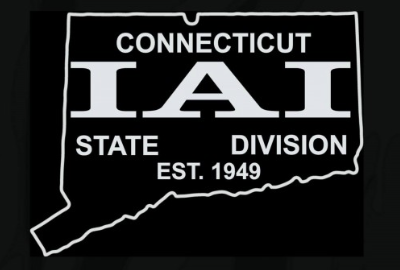 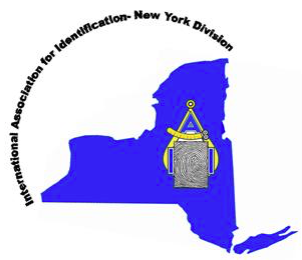 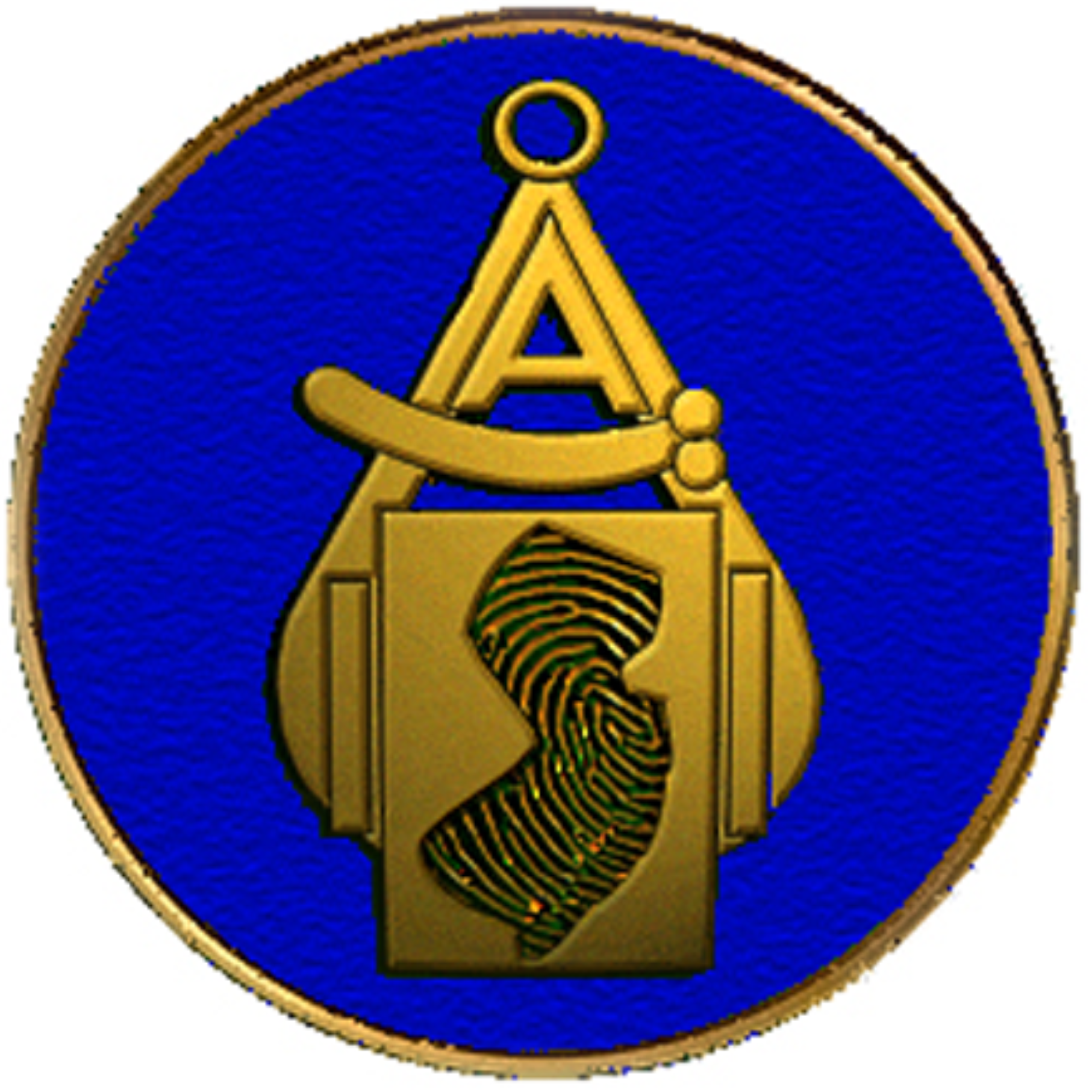 The International Association for Identificationare pleased to announce the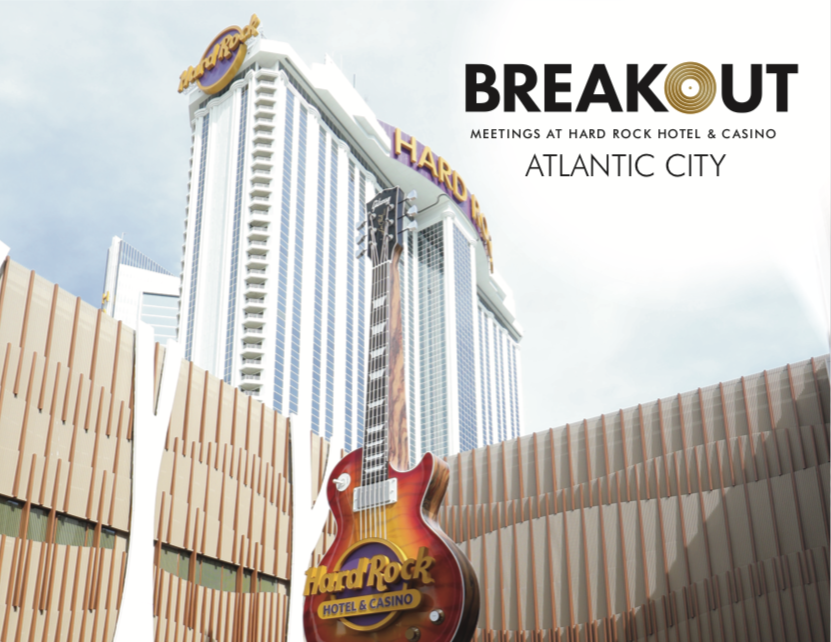 Tri-State Annual Educational ConferenceHard Rock Hotel & CasinoAtlantic City, NJOctober 9, 10, & 11, 2019REGISTRATION FORM/CONTRACT FOR EXHIBITORS:PERSON(S) ATTENDING:________________________________________________________COMPANY NAME: _____________________________ EMAIL:__________________________ADDRESS:____________________________________________________________________PHONE #:____________________________ FAX #:___________________________________COST PER NETWORKING SESSION:	$450.00I am also interested in: ☐Donation of Door Prize  ☐Sponsorship of Social EventDESCRIPTION OF PRODUCTS/SERVICES TO BE EXHIBITED:________________________________________________________________________________________________________________________________ALL CHECKS MUST BE PAYABLE TO:NJIAIP.O. BOX 423NEW MILFORD, NJ 07646EXHIBITOR CONTRACTWe hereby acknowledge receipt of the Vendor Exhibit Contract and agree to the terms above.COMPANY NAME:______________________________________________________________SIGNATURE:_______________________________ DATE:_____________________________PLEASE RETURN CONTRACT FORMS TO:C/O RYAN MAGNOTTA at the above address